Publicado en Zaragoza el 10/07/2020 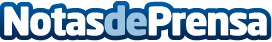 Itesal convierte la reapertura de Aluminios J. Lorés en una cita empresarial de la ArquitecturaLa empresa zaragozana ha asistido a la reapertura de Aluminios J. Lorés, establecimiento ubicado en el zaragozano barrio de Las Fuentes, y que ha contado con la presencia de la concejala delegada de Vivienda, Carolina Andreu, y el presidente de la Cámara de Comercio de Zaragoza, Manuel TeruelDatos de contacto:Armando Mateos976393199Nota de prensa publicada en: https://www.notasdeprensa.es/itesal-convierte-la-reapertura-de-aluminios-j Categorias: Aragón Recursos humanos Otras Industrias Arquitectura http://www.notasdeprensa.es